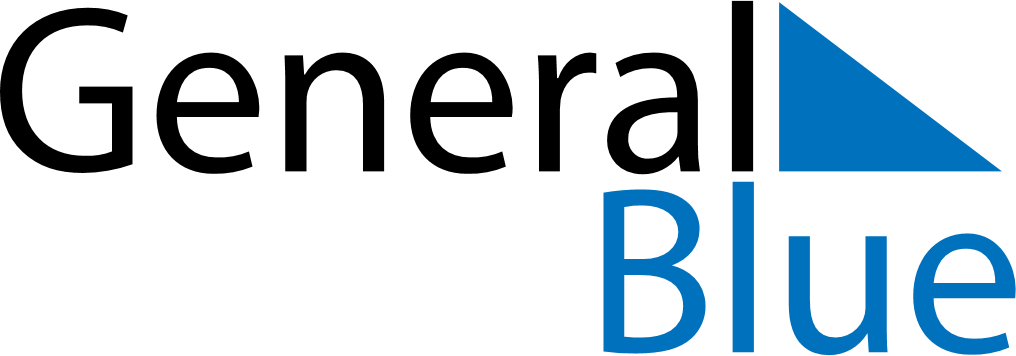 June 2018June 2018June 2018VietnamVietnamSUNMONTUEWEDTHUFRISAT12International Children’s Day34567891011121314151617181920212223Mid-year Festival24252627282930Vietnamese Family Day